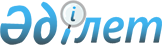 Павлодар аудандық мәслихатының 2020 жылғы 23 желтоқсандағы "2021 - 2023 жылдарға арналған Павлодар аудандық бюджеті туралы" № 78/363 шешіміне өзгерістер енгізу туралыПавлодар облысы Павлодар аудандық мәслихатының 2021 жылғы 15 қыркүйектегі № 11/52 шешімі. Қазақстан Республикасының Әділет министрлігінде 2021 жылғы 20 қыркүйекте № 24452 болып тіркелді
      Павлодар аудандық мәслихаты ШЕШТІ:
      1. Павлодар аудандық мәслихатының "2021 - 2023 жылдарға арналған Павлодар аудандық бюджет туралы" 2020 жылғы 23 желтоқсандағы № 78/363 шешіміне  (Нормативтік құқықтық актілерді мемлекеттік тіркеу тізілімінде № 7113 болып тіркелген) келесі өзгерістер енгізілсін:
      1) көрсетілген шешімнің 1-тармағы  жаңа редакцияда жазылсын:
       "1. 2021 - 2023 жылдарға арналған Павлодар аудандық бюджеті тиісінше 1, 2 және 3-қосымшаларына сәйкес, соның ішінде 2021 жылға арналған келесі көлемдерде бекітілсін:
      1) кірістер – 9 485 653 мың теңге, соның ішінде:
      салықтық түсімдер – 982 596 мың теңге;
      салықтық емес түсімдер – 46 845 мың теңге;
      негізгі капиталды сатудан түсетін түсімдер – 5 301 мың теңге;
      трансферттер түсімі – 8 450 911 мың теңге;
      2) шығындар – 9 565 893 мың теңге;
      3) таза бюджеттік кредиттеу – 145 390 мың теңге, соның ішінде:
      бюджеттік кредиттер – 190 939 мың теңге;
      бюджеттік кредиттерді өтеу – 45 549 мың теңге;
      4) қаржы активтерімен операциялар бойынша сальдо – 0 теңге;
      5) бюджет тапшылығы (профициті) – - 225 630 мың теңге;
      6) бюджет тапшылығын қаржыландыру (профицитін пайдалану) – 225 630 мың теңге.";
      2) көрсетілген шешімнің 5-тармағы  келесі редакцияда жазылсын:
       "5. 2021 жылға арналған аудандық бюджетінде ауылдық округтердің және Ольгинка ауылының бюджеттеріне берілетін ағымдағы нысаналы трансферттер келесі көлемдерінде ескерілсін:
      3 200 мың теңге – Черноярка ауылдық округінде "Open spase" форматындағы "ашық әкімшілікті" ашуға;
      92 177 мың теңге – елді мекендердің автомобиль жолдарын жөндеуді жүргізуге;
      36 221 мың теңге – тұрғын үй-коммуналдық шаруашылық саласындағы шығындарға;
      13 684 мың теңге – мәдениет ұйымдарындағы басқарушы және негізгі персоналдың ерекше еңбек жағдайлары үшін лауазымдық айлықақысына қосымша төлем ақы белгілеуге;
      20 437 мың теңге – мәдениет саласындағы шығындарға;
      364 511 мың теңге – "Ауыл-Ел бесігі" жобасы шеңберінде ауылдық елді мекендерде әлеуметтік және инженерлік инфрақұрылым бойынша іс-шараларды іске асыруға.";
      3) көрсетілген шешімнің 1-қосымшасы  осы шешімнің қосымшасына  сәйкес жаңа редакцияда жазылсын.
      2. Осы шешім 2021 жылғы 1 қаңтардан бастап қолданысқа енгізіледі. 2021 жылға арналған Павлодар аудандық бюджеті туралы (өзгерістермен)
					© 2012. Қазақстан Республикасы Әділет министрлігінің «Қазақстан Республикасының Заңнама және құқықтық ақпарат институты» ШЖҚ РМК
				
      Павлодар аудандық мәслихатының хатшысы 

А. Шайхимов
Павлодар аудандық
мәслихатының
2021 жылғы 15 қыркүйектегі
№ 11/52 шешіміне
қосымшаПавлодар аудандық
мәслихатының
2020 жылғы 23 желтоқсандағы
№ 78/363 шешіміне
1-қосымша
Санаты
Санаты
Санаты
Санаты
Сомасы (мың теңге)
Сыныбы
Сыныбы
Сыныбы
Сомасы (мың теңге)
Кіші сыныбы 
Кіші сыныбы 
Сомасы (мың теңге)
Атауы
Сомасы (мың теңге)
1
2
3
4
5
1. Кірістер
9 485 653
1
Салықтық түсімдер
982 596
01
Табыс салығы
493 893
1
Корпоративтік табыс салығы
52 981
2
Жеке табыс салығы
440 912
03
Әлеуметтік салық
301 719
1
Әлеуметтік салық
301 719
04
Меншікке салынатын салықтар
162 101
1
Мүлікке салынатын салықтар
161 792
5
Бірыңғай жер салығы 
309
05
Тауарларға, жұмыстарға және қызметтерге салынатын ішкі салықтар
17 323
2
Акциздер
365
3
Табиғи және басқа да ресурстарды пайдаланғаны үшін түсетін түсімдер
11 891
4
Кәсіпкерлік және кәсіби қызметті жүргізгені үшін алынатын алымдар
5 067
08
Заңдық маңызы бар әрекеттерді жасағаны және (немесе) оған уәкілеттігі бар мемлекеттік органдар немесе лауазымды адамдар құжаттар бергені үшін алынатын міндетті төлемдер
7 560
1
Мемлекеттік баж
7 560
2
Салықтық емес түсімдер
46 845
01
Мемлекеттік меншіктен түсетін кірістер
5 857
4
2
5
Мемлекет меншігіндегі мүлікті жалға беруден түсетін кірістер
5 485
7
Мемлекеттік бюджеттен берілген кредиттер бойынша сыйақылар 
57
9
Мемлекет меншігінен түсетін басқа да кірістер 
313
04
Мемлекеттік бюджеттен қаржыландырылатын, сондай-ақ Қазақстан Республикасы Ұлттық Банкінің бюджетінен (шығыстар сметасынан) ұсталатын және қаржыландырылатын мемлекеттік мекемелер салатын айыппұлдар, өсімпұлдар, санкциялар, өндіріп алулар
548
1
Мұнай секторы ұйымдарынан және Жәбірленушілерге өтемақы қорына түсетін түсімдерді қоспағанда, мемлекеттік бюджеттен қаржыландырылатын, сондай-ақ Қазақстан Республикасы Ұлттық Банкінің бюджетінен (шығыстар сметасынан) ұсталатын және қаржыландырылатын мемлекеттік мекемелер салатын айыппұлдар, өсімпұлдар, санкциялар, өндіріп алулар
548
06
Басқа да салықтық емес түсімдер
40 440
1
Басқа да салықтық емес түсімдер
40 440
3
Негізгі капиталды сатудан түсетін түсімдер
5 301
01
Мемлекеттік мекемелерге бекітілген мемлекеттік мүлікті сату
775
1
Мемлекеттік мекемелерге бекітілген мемлекеттік мүлікті сату
775
03
Жерді және материалдық емес активтерді сату
4 526
1
Жерді сату
2 007
2
Материалдық емес активтерді сату 
2 519
4
Трансферттердің түсімдері
8 450 911
01
Төмен тұрған мемлекеттiк басқару органдарынан трансферттер
8393
3
Аудандық маңызы бар қалалардың, ауылдардың, кенттердің, ауылдық округтардың бюджеттерінен трансферттер
8 393
02
Мемлекеттік басқарудың жоғары тұрған органдарынан түсетін трансферттер
8 442 518
2
Облыстық бюджеттен түсетін трансферттер
8 442 518
Функционалдық топ 
Функционалдық топ 
Функционалдық топ 
Функционалдық топ 
Функционалдық топ 
Сомасы (мың теңге)
Кіші функция
Кіші функция
Кіші функция
Кіші функция
Сомасы (мың теңге)
Бюджеттік бағдарламалардың әкімшісі
Бюджеттік бағдарламалардың әкімшісі
Бюджеттік бағдарламалардың әкімшісі
Сомасы (мың теңге)
Бағдарлама
Бағдарлама
Сомасы (мың теңге)
Атауы
Сомасы (мың теңге)
1
2
3
4
5
6
2. Шығындар
9 565 893
01
Жалпы сипаттағы мемлекеттік қызметтер
880 026
1
Мемлекеттiк басқарудың жалпы функцияларын орындайтын өкiлдi, атқарушы және басқа органдар
228 103
112
Аудан (облыстық маңызы бар қала) мәслихатының аппараты
29 226
001
Аудан (облыстық маңызы бар қала) мәслихатының қызметін қамтамасыз ету жөніндегі қызметтер
28 831
003
Мемлекеттік органның күрделі шығыстары
395
122
Аудан (облыстық маңызы бар қала) әкімінің аппараты
198 877
001
Аудан (облыстық маңызы бар қала) әкімінің қызметін қамтамасыз ету жөніндегі қызметтер
194 562
003
Мемлекеттік органның күрделі шығыстары
1 115
113
Төменгі тұрған бюджеттерге берілетін нысаналы ағымдағы трансферттер
3 200
2
Қаржылық қызмет
58 396
452
Ауданның (облыстық маңызы бар қаланың) қаржы бөлімі
58 396
001
Ауданның (облыстық маңызы бар қаланың) бюджетін орындау және коммуналдық меншігін басқару саласындағы мемлекеттік саясатты іске асыру жөніндегі қызметтер 
41 209
003
Салық салу мақсатында мүлікті бағалауды жүргізу
900
010
Жекешелендіру, коммуналдық меншікті басқару, жекешелендіруден кейінгі қызмет және осыған байланысты дауларды реттеу
2 379
018
Мемлекеттік органның күрделі шығыстары
13 908
5
Жоспарлау және статистикалық қызмет
47 677
453
Ауданның (облыстық маңызы бар қаланың) экономика және бюджеттік жоспарлау бөлімі
47 677
001
Экономикалық саясатты, мемлекеттік жоспарлау жүйесін қалыптастыру және дамыту саласындағы мемлекеттік саясатты іске асыру жөніндегі қызметтер
47 677
9
Жалпы сипаттағы өзге де мемлекеттiк қызметтер
545 850
454
Ауданның (облыстық маңызы бар қаланың) кәсіпкерлік және ауыл шаруашылығы бөлімі
44 017
001
Жергілікті деңгейде кәсіпкерлікті және ауыл шаруашылығын дамыту саласындағы мемлекеттік саясатты іске асыру жөніндегі қызметтер
44 017
810
Ауданның (облыстық маңызы бар қаланың) экономиканың нақты секторы бөлімі
501 833
001
Жергілікті деңгейде тұрғын үй-коммуналдық шаруашылығы, жолаушылар көлігі, автомобиль жолдары, құрылыс, сәулет және қала құрылыс саласындағы мемлекеттік саясатты іске асыру жөніндегі қызметтер
36 137
040
Мемлекеттік органдардың объектілерін дамыту
32 623
113
Төменгі тұрған бюджеттерге берілетін нысаналы ағымдағы трансферттер
433 073
02
Қорғаныс
39 952
1
Әскери мұқтаждар
13 652
122
Аудан (облыстық маңызы бар қала) әкімінің аппараты
13 652
005
Жалпыға бірдей әскери міндетті атқару шеңберіндегі іс-шаралар
13 652
2
Төтенше жағдайлар жөнiндегi жұмыстарды ұйымдастыру
26 300
122
Аудан (облыстық маңызы бар қала) әкімінің аппараты
26 300
006
Аудан (облыстық маңызы бар қала) ауқымындағы төтенше жағдайлардың алдын алу және оларды жою
891
007
Аудандық (қалалық) ауқымдағы дала өрттерінің, сондай-ақ мемлекеттік өртке қарсы қызмет органдары құрылмаған елдi мекендерде өрттердің алдын алу және оларды сөндіру жөніндегі іс-шаралар
25 409
06
Әлеуметтiк көмек және әлеуметтiк қамсыздандыру
560 543
1
Әлеуметтiк қамсыздандыру
38 660
451
Ауданның (облыстық маңызы бар қаланың) жұмыспен қамту және әлеуметтік бағдарламалар бөлімі
38 660
005
Мемлекеттік атаулы әлеуметтік көмек 
38 660
2
Әлеуметтік көмек
427 540
451
Ауданның (облыстық маңызы бар қаланың) жұмыспен қамту және әлеуметтік бағдарламалар бөлімі
427 540
002
Жұмыспен қамту бағдарламасы
251 363
004
Ауылдық жерлерде тұратын денсаулық сақтау, білім беру, әлеуметтік қамтамасыз ету, мәдениет, спорт және ветеринар мамандарына отын сатып алуға Қазақстан Республикасының заңнамасына сәйкес әлеуметтік көмек көрсету
6 009
007
Жергілікті өкілетті органдардың шешімі бойынша мұқтаж азаматтардың жекелеген топтарына әлеуметтік көмек
48 228
010
Үйден тәрбиеленіп оқытылатын мүгедек балаларды материалдық қамтамасыз ету
776
014
Мұқтаж азаматтарға үйде әлеуметтiк көмек көрсету
15 555
017
Оңалтудың жеке бағдарламасына сәйкес мұқтаж мүгедектердi протездік-ортопедиялық көмек, сурдотехникалық құралдар, тифлотехникалық құралдар, санаторий-курорттық емделу, мiндеттi гигиеналық құралдармен қамтамасыз ету, арнаулы жүрiп-тұру құралдары, қозғалуға қиындығы бар бірінші топтағы мүгедектерге жеке көмекшінің және есту бойынша мүгедектерге қолмен көрсететiн тіл маманының қызметтері мен қамтамасыз ету
56 298
023
Жұмыспен қамту орталықтарының қызметін қамтамасыз ету
49 311
9
Әлеуметтiк көмек және әлеуметтiк қамтамасыз ету салаларындағы өзге де қызметтер
94 343
451
Ауданның (облыстық маңызы бар қаланың) жұмыспен қамту және әлеуметтік бағдарламалар бөлімі
94 343
001
Жергілікті деңгейде халық үшін әлеуметтік бағдарламаларды жұмыспен қамтуды қамтамасыз етуді іске асыру саласындағы мемлекеттік саясатты іске асыру жөніндегі қызметтер
53 555
011
Жәрдемақыларды және басқа да әлеуметтік төлемдерді есептеу, төлеу мен жеткізу бойынша қызметтерге ақы төлеу
1 487
050
Қазақстан Республикасында мүгедектердің құқықтарын қамтамасыз етуге және өмір сүру сапасын жақсарту
39 301
07
Тұрғын үй-коммуналдық шаруашылық
3 244 098
1
Тұрғын үй шаруашылығы
153 222
810
Ауданның (облыстық маңызы бар қаланың) экономиканың нақты секторы бөлімі
153 222
004
Азаматтардың жекелеген санаттарын тұрғын үймен қамтамасыз ету
20 600
008
Мемлекеттік тұрғын үй қорын сақтауды ұйымдастыру
24 622
098
Коммуналдық тұрғын үй қорының тұрғын үйлерін сатып алу
108 000
2
Коммуналдық шаруашылық
3 078 844
810
Ауданның (облыстық маңызы бар қаланың) экономиканың нақты секторы бөлімі
3 078 844
012
Сумен жабдықтау және су бұру жүйесінің жұмыс істеуі
30 237
058
Елді мекендердегі сумен жабдықтау және су бұру жүйелерін дамыту
3 048 607
3
Елдi-мекендердi көркейту
12 032
810
Ауданның (облыстық маңызы бар қаланың) экономиканың нақты секторы бөлімі
12 032
016
Елдi мекендердiң санитариясын қамтамасыз ету
2 000
018
Елді мекендерді абаттандыру мен көгалдандыру
10 032
08
Мәдениет, спорт, туризм және ақпараттық кеңістiк
367 414
1
Мәдениет саласындағы қызмет
103 069
802
Ауданның (облыстық маңызы бар қаланың) мәдениет, дене шынықтыру және спорт бөлімі
103 069
005
Мәдени-демалыс жұмысын қолдау
103 069
2
Спорт
2 742
802
Ауданның (облыстық маңызы бар қаланың) мәдениет, дене шынықтыру және спорт бөлімі
2 742
007
Аудандық (облыстық маңызы бар қалалық) деңгейде спорттық жарыстар өткiзу
2 742
3
Ақпараттық кеңістік
74 838
470
Аудандық (облыстық маңызы бар қаланың) ішкі саясат және тілдерді дамыту бөлімі
18 169
005
Мемлекеттік ақпараттық саясат жүргізу жөніндегі қызметтер
16 500
008
Мемлекеттiк тiлдi және Қазақстан халқының басқа да тiлдерін дамыту
1 669
802
Ауданның (облыстық маңызы бар қаланың) мәдениет, дене шынықтыру және спорт бөлімі
56 669
004
Аудандық (қалалық) кiтапханалардың жұмыс iстеуi
56 669
9
Мәдениет, спорт, туризм және ақпараттық кеңiстiктi ұйымдастыру жөнiндегi өзге де қызметтер
186 765
470
Аудандық (облыстық маңызы бар қаланың) ішкі саясат және тілдерді дамыту бөлімі
40 378
001
Жергiлiктi деңгейде ақпарат, мемлекеттілікті нығайту және азаматтардың әлеуметтік оптимизімін қалыптастыру саласындағы мемлекеттік саясатты іске асыру жөніндегі қызметтер
24 539
004
Жастар саясаты саласында іс-шараларды іске асыру
15 839
802
Ауданның (облыстық маңызы бар қаланың) мәдениет, дене шынықтыру және спорт бөлімі
146 387
001
Жергілікті деңгейде мәдениет, дене шынықтыру және спорт саласында мемлекеттік саясатты іске асыру жөніндегі қызметтер
37 598
032
Ведомстволық бағыныстағы мемлекеттік мекемелер мен ұйымдардың күрделі шығыстары
14 832
113
Төменгі тұрған бюджеттерге берілетін нысаналы ағымдағы трансферттер
93 957
10
Ауыл, су, орман, балық шаруашылығы, ерекше қорғалатын табиғи аумақтар, қоршаған ортаны және жануарлар дүниесін қорғау, жер қатынастары
63 357
6
Жер қатынастары
34 691
463
Ауданның (облыстық маңызы бар қаланың) жер қатынастары бөлімі
34 691
001
Аудан (облыстық маңызы бар қала) аумағында жер қатынастарын реттеу саласындағы мемлекеттік саясатты іске асыру жөніндегі қызметтер
29 351
006
Аудандардың, облыстық маңызы бар, аудандық маңызы бар қалалардың, кенттердiң, ауылдардың, ауылдық округтердiң шекарасын белгiлеу кезiнде жүргiзiлетiн жерге орналастыру
4 840
007
Мемлекеттік органның күрделі шығыстары
500
9
Ауыл, су, орман, балық шаруашылығы, қоршаған ортаны қорғау және жер қатынастары саласындағы басқа да қызметтер
28 666
453
Ауданның (облыстық маңызы бар қаланың) экономика және бюджеттік жоспарлау бөлімі
28 666
099
Мамандарға әлеуметтік қолдау көрсету жөніндегі шараларды іске асыру
28 666
12
Көлік және коммуникация
209 590
1
Автомобиль көлігі
204 934
810
Ауданның (облыстық маңызы бар қаланың) экономиканың нақты секторы бөлімі
204 934
043
Автомобиль жолдарының жұмыс істеуін қамтамасыз ету
26 773
044
Аудандық маңызы бар автомобиль жолдарын және елді-мекендердің көшелерін күрделі және орташа жөндеу
178 161
9
Көлiк және коммуникациялар саласындағы өзге де қызметтер
4 656
810
Ауданның (облыстық маңызы бар қаланың) экономиканың нақты секторы бөлімі
4 656
046
Әлеуметтік маңызы бар қалалық (ауылдық), қала маңындағы және ауданішілік қатынастар бойынша жолаушылар тасымалдарын субсидиялау
4 656
13
Басқалар
103 746
3
Кәсiпкерлiк қызметтi қолдау және бәсекелестікті қорғау
465
454
Ауданның (облыстық маңызы бар қаланың) кәсіпкерлік және ауыл шаруашылығы бөлімі
465
006
Кәсіпкерлік қызметті қолдау
465
9
Басқалар
103 281
452
Ауданның (облыстық маңызы бар қаланың) қаржы бөлімі
19 513
012
Ауданның (облыстық маңызы бар қаланың) жергілікті атқарушы органының резерві 
19 513
810
Ауданның (облыстық маңызы бар қаланың) экономиканың нақты секторы бөлімі
83 768
025
"Ауыл-Ел бесігі" жобасы шеңберінде ауылдық елді мекендердегі әлеуметтік және инженерлік инфрақұрылымдарды дамыту
83 768
14
Борышқа қызмет көрсету
2068
1
Борышқа қызмет көрсету
2068
452
Ауданның (облыстық маңызы бар қаланың) қаржы бөлімі
2068
013
Жергілікті атқарушы органдардың облыстық бюджеттен қарыздар бойынша сыйақылар мен өзге де төлемдерді төлеу бойынша борышына қызмет көрсету
2 068
15
Трансферттер
4 095 099
1
Трансферттер
4 095 099
452
Ауданның (облыстық маңызы бар қаланың) қаржы бөлімі
4 095 099
006
Пайдаланылмаған (толық пайдаланылмаған) нысаналы трансферттерді қайтару
749
024
Заңнаманы өзгертуге байланысты жоғары тұрған бюджеттің шығындарын өтеуге төменгі тұрған бюджеттен ағымдағы нысаналы трансферттер
3 447 397
038
Субвенциялар
646 953
3. Таза бюджеттік кредиттеу
145 390
Бюджеттік кредиттер
190 939
10
Ауыл, су, орман, балық шаруашылығы, ерекше қорғалатын табиғи аумақтар, қоршаған ортаны және жануарлар дүниесін қорғау, жер қатынастары
190 939
9
Ауыл, су, орман, балық шаруашылығы, қоршаған ортаны қорғау және жер қатынастары саласындағы басқа да қызметтер
190 939
453
Ауданның (облыстық маңызы бар қаланың) экономика және бюджеттік жоспарлау бөлімі
190 939
006
Мамандарды әлеуметтік қолдау шараларын іске асыру үшін бюджеттік кредиттер
190 939
Бюджеттік кредиттерді өтеу 
45 549
5
Бюджеттік кредиттерді өтеу 
45 549
01
Бюджеттік кредиттерді өтеу 
45 549
1
Мемлекеттік бюджеттен берілген бюджеттік кредиттерді өтеу
45 549
4. Қаржы активтерімен операциялар бойынша сальдо
0
5. Бюджет тапшылығы (профицитi)
-225 630
6. Бюджет тапшылығын қаржыландыру (профицитін пайдалану)
225 630
7
Қарыздар түсімдері
188 146
01
Мемлекеттік ішкі қарыздар
188 146
2
Қарыз алу келісім-шарттары
188 146
03
Ауданның (облыстық маңызы бар қаланың) жергілікті атқарушы органы алатын қарыздар
188 146
16
Қарыздарды өтеу
45 549
1
Қарыздарды өтеу
45 549
452
Ауданның (облыстық маңызы бар қаланың) қаржы бөлімі
45 549
008
Жергілікті атқарушы органның жоғары тұрған бюджет алдындағы борышын өтеу
45 549
8
Бюджет қаражатының пайдаланылатын қалдықтары
83 033
01
Бюджет қаражаты қалдықтары
83 033
1
Бюджет қаражатының бос қалдықтары
83 033
01
Бюджет қаражатының бос қалдықтары
83 033